北京纳兰德科技股份有限公司地址：北京市朝阳区望京北路9号叶青大厦C座406邮编：100102电话：86-010-82838406传真：86-010-82838406-8010邮箱：jijg@admoral.net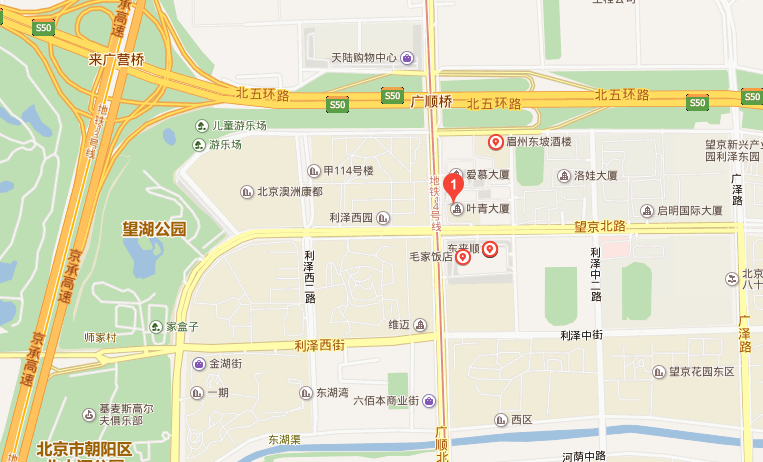 